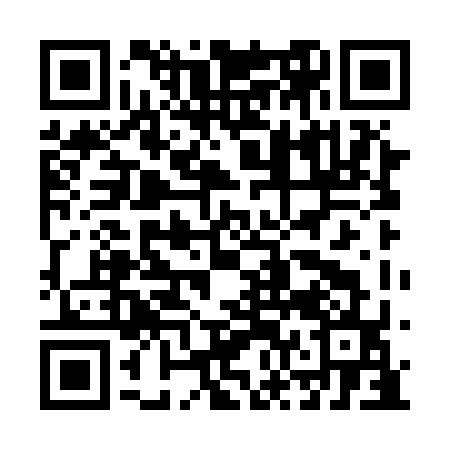 Ramadan times for Grand-Ruisseau, New Brunswick, CanadaMon 11 Mar 2024 - Wed 10 Apr 2024High Latitude Method: Angle Based RulePrayer Calculation Method: Islamic Society of North AmericaAsar Calculation Method: HanafiPrayer times provided by https://www.salahtimes.comDateDayFajrSuhurSunriseDhuhrAsrIftarMaghribIsha11Mon6:286:287:511:415:417:327:328:5612Tue6:266:267:491:415:427:347:348:5813Wed6:236:237:471:415:437:357:358:5914Thu6:216:217:451:405:457:367:369:0115Fri6:196:197:431:405:467:387:389:0216Sat6:176:177:411:405:477:397:399:0417Sun6:156:157:391:405:487:417:419:0518Mon6:136:137:371:395:497:427:429:0719Tue6:116:117:351:395:507:447:449:0820Wed6:096:097:331:395:517:457:459:1021Thu6:076:077:311:385:537:467:469:1122Fri6:046:047:291:385:547:487:489:1323Sat6:026:027:271:385:557:497:499:1424Sun6:006:007:251:385:567:517:519:1625Mon5:585:587:231:375:577:527:529:1826Tue5:565:567:211:375:587:537:539:1927Wed5:535:537:191:375:597:557:559:2128Thu5:515:517:171:366:007:567:569:2229Fri5:495:497:151:366:017:587:589:2430Sat5:475:477:131:366:027:597:599:2631Sun5:455:457:111:356:038:008:009:271Mon5:425:427:091:356:048:028:029:292Tue5:405:407:071:356:058:038:039:313Wed5:385:387:051:356:068:058:059:324Thu5:365:367:031:346:078:068:069:345Fri5:335:337:011:346:088:078:079:366Sat5:315:317:001:346:098:098:099:387Sun5:295:296:581:336:108:108:109:398Mon5:265:266:561:336:118:118:119:419Tue5:245:246:541:336:128:138:139:4310Wed5:225:226:521:336:138:148:149:45